		Agreement			Concerning the Adoption of Harmonized Technical United Nations Regulations for Wheeled Vehicles, Equipment and Parts which can be Fitted and/or be Used on Wheeled Vehicles and the Conditions for Reciprocal Recognition of Approvals Granted on the Basis of these United Nations Regulations*(Revision 3, including the amendments which entered into force on 14 September 2017)_________		Addendum 128 – UN Regulation No. 129		Amendment 8Supplement 7 to the original version of the Regulation – Date of entry into force: 29 December 2018		Uniform provisions concerning the approval of Enhanced Child Restraint Systems used on board of motor vehicles (ECRS)This document is meant purely as documentation tool. The authentic and legal binding texts is:	ECE/TRANS/WP.29/2018/40._________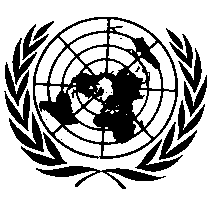 UNITED NATIONSParagraph 8.1., amend to read:"8.1.	The test report shall record the results of all tests and measurements including the following test data: (a)	The type of device used for the test (acceleration or deceleration device);…(i)	The following dummy criteria: HPC, Head acceleration Cum 3ms, Upper neck tension force, Upper neck moment, Chest acceleration Cum 3ms."E/ECE/324/Rev.2/Add.128/Amend.8−E/ECE/TRANS/505/Rev.2/Add.128/Amend.8E/ECE/324/Rev.2/Add.128/Amend.8−E/ECE/TRANS/505/Rev.2/Add.128/Amend.816 January 2019